25.3.2020   SJL                                                                                4.AHláska a písmeno sV básničke zakrúžkuj  a spočítaj s, S. Sladko spí si sedmospáč.Slnko svieti, vstávať ráč!       Sedmospáč je Samko.Oblejte ho, mamko! Doplň písmená, ktoré už poznáš.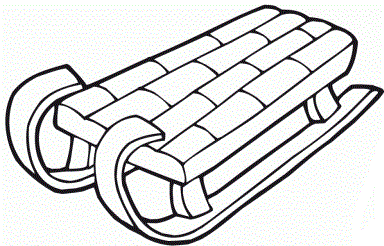 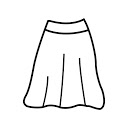 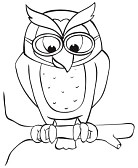 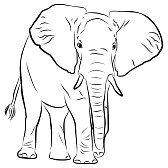 Doplň do slov chýbajúce písmeno. 
      s ova         amoiváSpoj vety so správnym obrázkom.Silva má sivú                                                                               Samo má sivé                                                                                                               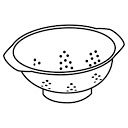 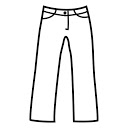 Mama má                                                                             Vyfarbi veci, ktoré v sebe ukrývajú s.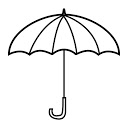 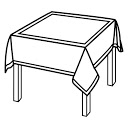 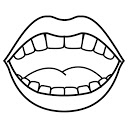 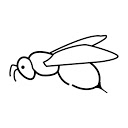 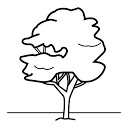 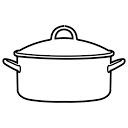 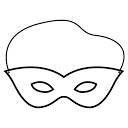 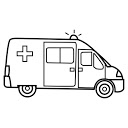 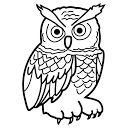 